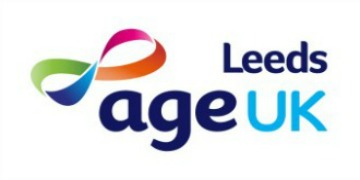 “State of the Ark” (Community Projects)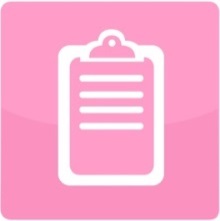 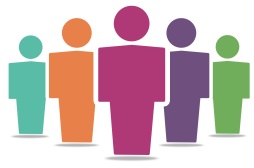 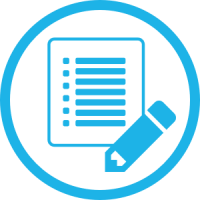 